
LAKE VIEW ATHLETIC BOOSTER CLUB 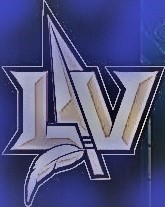         Athletic Scholarship Application 2022/2023LVABCPO Box 407San Angelo, TX 76902InstructionsThe Lake View Athletic Booster Club (LVABC) is pleased to announce the awarding of Four (4) academic scholarships to graduating seniors planning to attend an accredited College, University, or Trade school.  The four (4) recipients will receive $500.00 scholarships.  The scholarship candidates will be selected from the following athletic organizations or teams: Blue Crew, Cheerleaders, Chiefettes and any other athletic team member under the directions of the Lake View High School Athletic Department.  The scholarship will be payable to the College, University, or Trade school in the recipient’s name and will be applied toward the recipient’s tuition and fees.  Students must provide proof of registration and attendance to the LVABC Executive Scholarship Committee before the funds can be deposited into the student’s account. Proof must be obtained after the 15th class day and presented from the registrar’s office on school letter head. *Eligibility* The applicant must qualify under the UIL guidelines, and either the student (18 or older), parent or legal guardian must be a member in good standing with the Lake View Athletic Booster club of the school year in which the scholarship will be awarded.” (Member in good standing is defined as: any individual having documented proof of all necessary LVABC membership dues PAID IN FULL for the school year in question, helped with events throughout the year, and caused no issues that required disciplinary warnings or actions from the executive board. LVABC Membership verification will be required. LVABC Member Printed Name_________________________________________ Deadline for the application: May 1st, 2023Send Completed Application to:  E110 in the E Building Lindsey CookThank you for your interest,  
Lake View Athletic Booster Club 
Executive Scholarship Committee 
Lindsey.cook@saisd.org I have read and agree to the above guidelines. Date:  ______________ Print Name of Applicant: ___________________________ Signature of Applicant: ____________________________ Lake View Athletic Booster Club Scholarship Application 2023 For:  4- $500.00 (Five Hundred Dollars) Student Information: Name: ________________________, _______________________            (Last)                                    (First)                         (MI) 
 Date of Birth:  _____________________  
                            (MM/DD/YYYY)                   Home Telephone #: __________________ Cell #: ______________ 
 Email Address: __________________________________________ 
 Mailing Address: ________________________________________ 
                          (Street)                        (City)                    (Zip) 
 
 Student involvement in school besides the athletic department:  (Attach additional sheets if necessary) _________________________________________________________________________________________________________________________________________________________________________________________________________________________________________________________________________________________________________________________________________________________________________________________________________________________________________________________________________________________________________________________________________________________________________________________________________________________________________________________________________________________________________________   List and describe any achievements, awards, etc.       (Attach additional sheets if necessary): _________________________________________________________________________________________________________________________________________________________________________________________________________________________________________________________________________________________________________________________________________________________________________________________________________________________________________________________________________________________________________________________________________________________________________________________________________________________________________________________________________________________________________________________________________________________________________________  Family Information: 
   Father’s Name/Guardian: __________________________________ 
   Occupation: _____________________________________________ 
   Address: _______________________________________________ 
   Home Phone #:  __________________ Cell #: _________________ 
 
   Mother’s Name/Guardian: __________________________________ 
   Occupation:  ____________________________________________ 
   Address:  _______________________________________________         Home Phone #:  __________________ Cell #: _________________   Attach (1) Recommendation Letter (from a non-family member/adult that is 21 years or older…..example:  Teacher, Coach, Counselor, Principal, Pastor, Community Member…etc.)   Please use the space below to print or type a brief essay detailing     what you have learned, experienced, or achieved as an athlete, and    how those experiences can help you within your higher education    journey and career goals.  (Attach additional pages if necessary.) Lake View Athletic Booster Club – Scholarship Certification  I, ___________________________________, hereby confirm that all 
   information contained in or attached to this application is true and correct.     I further confirm that I have completed this application and attached    narratives myself.  I further understand that any false or misleading information    
   contained herein will automatically disqualify my application for consideration. 
 
___________________________        __________________   Applicant Signature                                Date   Please make a copy of this application and all supporting documents for your records. Monday May 1st, 2023 - Deadline for the application to be returned to E110 in the E Building to Ms. Cook. 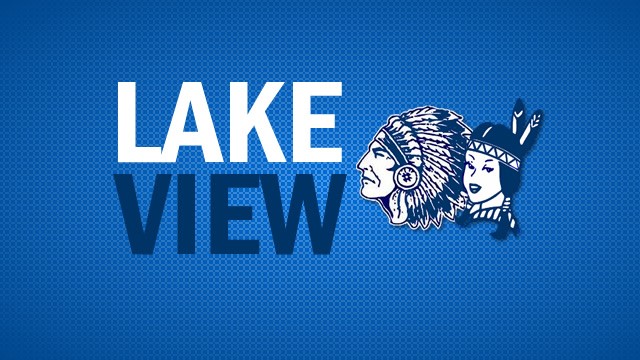 Scholarship Recipients will be contacted by May 19, 2023 The scholarship will be payable to the College, University, or Trade school in the recipient’s name and will be applied toward the recipient’s tuition and fees.  Students must provide proof of registration and attendance to the LVABC Executive Scholarship Committee Chairperson (LVHS Campus Athletic Coordinator) before the funds can be deposited into the student’s account. Proof must be obtained after the 15th class day and presented from the registrar’s office on school letter head.  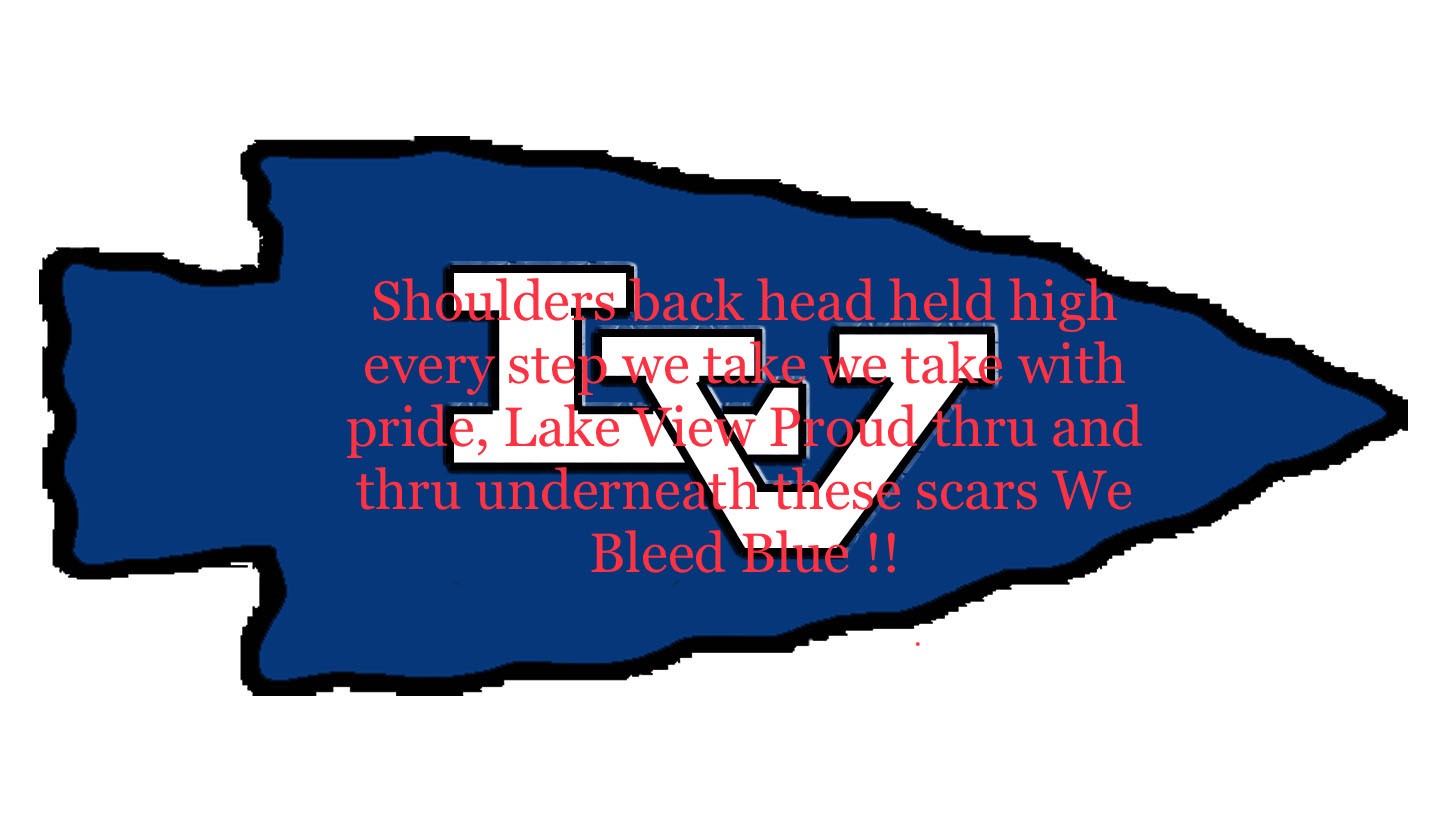 